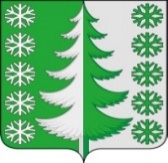 Ханты-Мансийский автономный округ - ЮграХанты-Мансийский муниципальный районмуниципальное образованиесельское поселение ВыкатнойАДМИНИСТРАЦИЯ СЕЛЬСКОГО ПОСЕЛЕНИЯПОСТАНОВЛЕНИЕот 09.02.2022                                                                                                      № 17 п. ВыкатнойОб утверждении Порядка оформления плановых (рейдовых) заданий и их содержании и Порядка оформления результатов плановых (рейдовых) осмотровВ соответствии с Федеральным законом от 26.12.2008 № 294-ФЗ «О защите прав юридических лиц и индивидуальных предпринимателей при осуществлении государственного контроля (надзора) и муниципального контроля», руководствуясь Уставом сельского поселения Выкатной:1. Утвердить:1.1. Порядок оформления плановых (рейдовых) заданий и их содержание согласно приложению 1.1.2. Порядок оформления результатов плановых (рейдовых) осмотров согласно приложению 2.2. Настоящее постановление вступает в силу с момента его официального опубликования (обнародования).3. Контроль за исполнением постановления оставляю за собой.Глава сельскогопоселения Выкатной                                                                        Н.Г. ЩепёткинПриложение 1                                                           к постановлению администрациисельского поселения Выкатной       от 09.02.2022 № 17Порядокоформления плановых (рейдовых) заданий и их содержание1. Порядок оформления плановых (рейдовых) заданий и их содержание (далее - Порядок) разработан во исполнение части 1 статьи 13.2 Федерального закона от 26 декабря 2008 года № 294-ФЗ «О защите прав юридических лиц и индивидуальных предпринимателей при осуществлении государственного контроля (надзора) и муниципального контроля».2. Настоящий Порядок устанавливает процедуру оформления плановых (рейдовых) заданий на проведение плановых (рейдовых) осмотров, обследований земельных участков, содержание указанных плановых (рейдовых) заданий и процедуру оформления результатов плановых (рейдовых) осмотров, обследований земельных участков, расположенных в границах сельского поселения Выкатной.3. Плановые (рейдовые) осмотры, обследования земельных участков, используемых юридическими лицами и индивидуальными предпринимателями, проводятся в целях повышения эффективности осуществления муниципального земельного контроля, оперативного пресечения нарушений обязательных требований, установленных законодательством Российской Федерации, Ханты-Мансийского автономного округа - Югры.Плановые (рейдовые) осмотры, обследования земельных участков в границах сельского поселения Выкатной проводятся в отношении территорий и объектов, предусмотренных Федеральным законом № 294-ФЗ, с учетом полномочий органа муниципального земельного контроля - администрации сельского поселения Выкатной.  4. Плановые (рейдовые) осмотры проводятся уполномоченными должностными лицами администрации сельского поселения Выкатной. 5. Плановые (рейдовые) задания утверждаются распоряжением администрации сельского поселения Выкатной (Приложение № 1 к Порядку). 6. В плановом (рейдовом) задании содержатся:- правовые основания проведения плановых (рейдовых) осмотров, в том числе подлежащие проверке обязательные требования;- цели, задачи и предмет плановых (рейдовых) осмотров и срок их проведения; - фамилии, имена, отчества, должности должностного лица или должностных лиц, уполномоченных на проведение плановых (рейдовых) осмотров, а также привлекаемых к проведению проверки экспертов, представителей экспертных организаций, иных государственных органов;- даты начала и окончания проведения плановых (рейдовых) осмотров.- перечень мероприятий по контролю, необходимых для достижения целей и задач проведения плановых (рейдовых) осмотров и сроки их проведения.Приложение 2к постановлению администрациисельского поселения Выкатнойот 09.02.2022 № 17Порядокоформления результатов плановых (рейдовых) осмотров1. По результатам плановых (рейдовых) осмотров должностными лицами администрации сельского поселения Выкатной, проводящими осмотр, составляется Акт (Приложение № 2 к Порядку). 2. Акт оформляется непосредственно после завершения планового (рейдового) осмотра. Один экземпляр Акта вручается руководителю, иному должностному лицу или уполномоченному представителю Объекта контроля под расписку, второй экземпляр хранится в администрации сельского поселения Выкатной. 3. В Акте указывается:- дата, время и место составления Акта;- наименование органа муниципального контроля;- фамилии, имена, отчества и должности должностного лица или должностных лиц, проводивших проверку;- наименование (фамилия, имя, отчество (последнее при наличии)) Объекта контроля;- дата и место проведения проверки;- сведения о результатах проверки, в том числе о выявленных нарушениях обязательных требований;- подписи должностного лица или должностных лиц, проводивших проверку, и Объекта контроля.4. В случае, если для составления Акта необходимо получить заключения по результатам проведенных исследований, испытаний, специальных расследований, экспертиз, Акт составляется в срок, не превышающий трех рабочих дней после завершения мероприятий по контролю, и вручается Объекту контроля, иному должностному лицу или уполномоченному представителю Объекта контроля под расписку либо направляется заказным почтовым отправлением с уведомлением о вручении, которое приобщается к экземпляру Акта, хранящемуся в деле администрации сельского поселения Выкатной.   5. В случае выявления при проведении плановых (рейдовых) осмотров нарушений обязательных требований должностные лица администрации сельского поселения Выкатной принимают в пределах своей компетенции меры по пресечению таких нарушений, а также доводят, в форме служебной записки, до сведения главы сельского поселения Выкатной информацию о выявленных нарушениях для принятия решения о назначении внеплановой проверки юридического лица, индивидуального предпринимателя по основаниям, указанным в пункте 2 части 2 статьи 10 Федерального закона от 26 декабря 2008 года № 294-ФЗ «О защите прав юридических лиц и индивидуальных предпринимателей при осуществлении государственного контроля (надзора) и муниципального контроля».Приложение № 1
к Порядку оформления и
содержания заданий на проведение
плановых (рейдовых) осмотров(оформляется на бланке органа муниципального контроля)«____» __________20___ г.                                                                                      № _________
ПЛАНОВОЕ (РЕЙДОВОЕ) ЗАДАНИЕна проведение планового (рейдового) осмотра, обследования земельных участковОснование проведения планового (рейдового) осмотра, обследования земельного участка: __________________________________________________________________________________________________________________________________________________________(наименование и реквизиты плана работы уполномоченного органа,либо основания письменного поручения главы сельского поселения Выкатной)Объект, в отношении которого проводится плановый (рейдовый) осмотр, обследование: __________________________________________________________________________________________________________________________________________________________(вид и наименование объекта с указанием его местоположения)Фамилия, имя, отчество (последнее - при наличии) и должности ли уполномоченных на проведение планового (рейдового) осмотра обследования земельного участка: ____________________________________________________________________________________________________________________________________________________________________Фамилии, имена, отчества (последнее при наличии) привлекаемых к проведению планового (рейдового) осмотра, обследования земельного участка экспертов, экспертных и (или) общественных организаций с указанием их должности и организации: ___________________________________________________________________________________________________________________________________________________________________________Цель планового (рейдового) осмотра, обследования земельного участка: _________________________________________________________________________________________________________________________________________________________________________(проведение мероприятий по предупреждению, выявлению и пресечению нарушений, установленных законодательством Российской Федерации, законодательством Ханты-Мансийскогоавтономного округа - Югры)Задачи планового (рейдового) осмотра, обследования земельного участка: ______________ __________________________________________________________________________________________________________________________________________________________(указывается проведение мероприятий за соблюдением отдельных требований законодательства Российской Федерации, законодательства Ханты-Мансийского автономного округа - Югры в рамках основания проведения планового (рейдового) осмотра, обследования)Сроки проведения планового (рейдового) осмотра, обследования земельного участка: _____ __________________________________________________________________________________________________________________________________________________________Дата и время начала проведения планового (рейдового) осмотра, обследования земельного участка: «_____» __________ 20__ г., ____ часов ____ минут.Дата и время окончания проведения планового (рейдового) осмотра, обследования земельного участка: «_____» __________ 20__ г., ____ часов ____ минут.Перечень мероприятий, проводимых в ходе планового (рейдового) осмотра, обследования:____________________________________________________________________________________________________________________________________________________________________________________________________________________________________________________________________________________________________________________(указываются необходимые мероприятия: проведение визуального осмотра; отбор проб; применение фото (видео) фиксации; иные мероприятия, проводимые должностными лицами уполномоченными на осуществления проведения планового (рейдового) осмотра, обследования земельного участка)Настоящее задание _______ 20__ г. для выполнения получено.Настоящее задание после его выполнения _______ 20__ г. сдано.Приложение № 2
к Порядку оформления результатовплановых (рейдовых) осмотров
(оформляется на бланке органа муниципального контроля)
АКТпланового (рейдового) осмотра, обследования земельного участка«____» _______________20 __ г.                                                                      _______________
                    (дата составления)                                                                                             (место составления)
Плановый (рейдовый) осмотр, обследование:начат «____» __________ 20__ г. в «__» ч. «__» мин.завершен «____» ______________ 20__ г. в «__» ч. «__» мин.Адрес места проведения планового (рейдового) осмотра, обследования земельного участка:__________________________________________________________________________________________________________________________________________________________
Дата и номер планового (рейдового) осмотра, обследования земельного участка: __________________________________________________________________________________________________________________________________________________________________
Основание проведения планового (рейдового) осмотра, обследования земельного участка:__________________________________________________________________________________________________________________________________________________________(наименование и реквизиты плана работы управления по муниципальному имуществу, либо письменное поручение главы сельского поселения Выкатной, заместителя главы сельского поселения Выкатной, курирующего вопросы осуществления муниципального земельного контроля)
Фамилия, имя, отчество (последнее - при наличии) и должность лица, проводившего плановый (рейдовый) осмотр обследование земельного участка: ______________________  __________________________________________________________________________________________________________________________________________________________Фамилии, имена, отчества (последнее при наличии) привлекаемых к проведению планового (рейдового) осмотра, обследования земельного участка экспертов, экспертных и (или) общественных организаций с указанием их должности и организации: ______________________________________________________________________________________________
__________________________________________________________________________________________________________________________________________________________
проведен плановый (рейдовый) осмотр, обследование земельного участка: __________________________________________________________________________________________
в ходе планового (рейдового) осмотра, обследования земельного участка произведен: ____________________________________________________________________________________________________________________________________________________________________________________________________________________________________________(визуальный осмотр территории, акватории, транспортного средства; отбор проб;применение фото (видео) фиксации; иные мероприятия)
Обстоятельства, установленные в ходе планового (рейдового) осмотра, обследования земельного участка, в том числе сведения о каждом выявленном нарушении обязательных требований, установленных законодательством Российской Федерации, законодательством Ханты-Мансийского автономного округа – Югры: _____________________________________________________________________________________________________________________________________________________________________________________________________________________________________________________________________________________________________________________________________________________________________________________________________________________________________________________________________________________________________________________________________________________________________________________________Сведения о лице (ах), допустившего (их) нарушения обязательных требований (если такие сведения имеются): ______________________________________________________________________________________________________________________________________________________________________________________________________________________Предложения по результатам проведения планового (рейдового) осмотра, обследования (в том числе о дополнительных мерах, которые необходимо принять в целях устранения выявленных нарушений): ______________________________________________________________________________________________________________________________________________________________________________________________________________________________________________________________________________________________Приложения к Акту планового (рейдового) осмотра, обследования: ____________________ __________________________________________________________________________________________________________________________________________________________(план-схема, фото (видеосъемка), отбор проб и другие материалы)Подписи лиц, участвовавших в плановом (рейдовом) осмотре, обследовании________________<1> Акт прилагается к сдаваемому заданию.____________________ ______________ ___________________(наименование должности
 должностного лица, выдавшего задание)(подпись)(инициалы и фамилия) ____________________ _____________ __________________(наименование должности
 должностного лица, получившего задание)(подпись)(инициалы и фамилия)__________________________________ ___________________ (наименование должности
 должностного лица, выполнявшего задание)(подпись)(инициалы и фамилия)